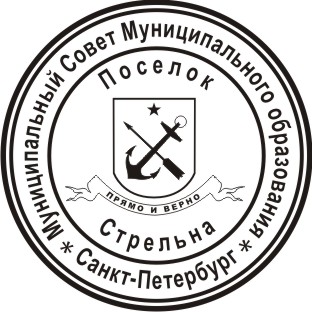 МЕСТНАЯ АДМИНИСТРАЦИЯ ВНУТРИГОРОДСКОГО МУНИЦИПАЛЬНОГО ОБРАЗОВАНИЯ ГОРОДА ФЕДЕРАЛЬНОГО ЗНАЧЕНИЯ САНКТ-ПЕТЕРУРГАПОСЕЛОК СТРЕЛЬНАПОСТАНОВЛЕНИЕО внесении изменений в ведомственные целевые программы на 2021 год  В соответствии с Бюджетным кодексом Российской Федерации, Уставом Внутригородского муниципального образования Санкт-Петербурга поселок СтрельнаПОСТАНОВЛЯЮ:Внести дополнения и изменения ведомственную целевую программу «Организация и проведение досуговых мероприятий для жителей Муниципального образования поселок Стрельна»:дополнить пункт 8, столбец 2 изложить «Приобретение билетов на театрализованное представление «Золушка», столбец 3 изложить «мероприятие», столбец 4 изложить «1», столбец 5 изложить «IV квартал», столбец 6 изложить в редакции «1 225,0», столбец 7 изложит «Муниципальное казенное учреждение Муниципального образования поселок Стрельна «Стрельна»дополнить пункт 9, столбец 2 изложить «Приобретение билетов на театрализованное представление в Константиновский дворец», столбец 3 изложить «мероприятие», столбец 4 изложить «1», столбец 5 изложить «IV квартал», столбец 6 изложить в редакции «480,0», столбец 7 изложит «Муниципальное казенное учреждение Муниципального образования поселок Стрельна «Стрельна».Внести изменения в ведомственную целевую программу «Благоустройство территории муниципального образования»: В паспорте программы параметры финансового обеспечения - целевая статья – 60000М2500 изложить в редакции «1485,9», объем финансирования  изложить «30948,1»В перечне программных мероприятий:п.5 столбец 3 изложить «16198,0»подпункт 5.1 столбец 6 изложить «21073,0»В Адресной программе выполнения работ по осуществлению благоустройства элементов благоустройствап.1 столбец 5 изложить «15869,9»подпункт 1.2 столбец 5 изложить «12485,9».Внести изменения и дополнения в ведомственную целевую программу «Осуществление работ в сфере озеленения на территории Муниципального образования поселок Стрельна»:В паспорте программы  объём финансирования  изложить  «2628,3»В перечне программных мероприятий: добавить п.3 столбец 2 изложить в редакции «Оплата восстановительной стоимости по акту обследования зеленых насаждений», столбец 3 изложить в редакции «усл. ед.», столбец 4 изложить в редакции «1», столбец 5 изложить в редакции «4», столбец 6 изложить в редакции «18,0», столбец 7 изложить в редакции «Отдел благоустройства Местной администрации Муниципального образования поселок Стрельна».  Контроль за исполнением настоящего постановления оставляю за собой.      5.    Настоящее постановление вступает в силу с момента его принятия.Исполняющий обязанности Главы местной администрации	                                                      Н.Ю.Печаткина20 декабря 2021поселок Стрельна№ 201